Он появился в начале восьмидесятых. К девяностым принял характер эпидемии, но в последние годы в развитых странах был взят под контроль.Его окружает множество мифов и иррациональных страхов, которые иногда приводят к необратимым последствиям для тех, кто в них верит.Речь конечно же про ВИЧ/СПИДБуквально недавно на всю страну прогремела история, когда сотрудники пансионата отдыха отказались работать на празднике с вич-положительными детьми, боясь заразиться и передать вирус своим детям.И ведь таких людей очень много. Вчера по горячим следам беседовали со знакомым, и я услышал точно такую же версию: «Я бы тоже отказался. А вдруг заражусь, у меня же дети!».Видимо мой знакомый плохо учился в школе, а потом в университете.Поэтому пришлось рассказать ему несколько фактов про ВИЧ, которые не все знают.1. ВИЧ и СПИД связаны, но это не одно и то же!СПИД — терминальная стадия развития ВИЧ в организме. Сам-то по себе вирус не убивает, убивает падение иммунитета.2. ВИЧ не передается бытовым путем! Никак, без каких-то «а если», «а мне сказали»Невозможно заразиться ВИЧ:· через рукопожатия, объятия и бытовой контакт,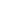 · через поцелуи,· воздушно-капельным путем (при чихании, слезах, через кашель и так далее),· при использовании общих предметов быта (тарелки, ложки, постельное белье, стульчак унитаза и так далее),· при укусах насекомых, даже кровососущих (клопов, комаров)Вообще вирус иммунодефицита человека очень неустойчив и практически мгновенно погибает вне человеческого организма и при высыхании содержащих его жидкостей.Человек, с неопределяемой вирусной нагрузкой (это достигается путем регулярного приема терапии) фактически не заразен!3. ВИЧ переведен ВОЗ в разряд хронических заболеванийЭто означает, что при регулярном приеме назначенной врачом терапии инфицированный человек проживет долгую и полноценную жизнь.4. На сегодня не существует «групп риска», более подверженных заболеваниюНО! Есть рискованное поведение, которое, в принципе, может практиковать любой.Если избегать рискованного поведения, то шансы «поймать» ВИЧ стремятся к нулю.5. Самый распространенный путь заражения ВИЧ сегодня — незащищенный половой контактПростой и эффективный способ поставить барьер на пути инфекции — использовать презерватив.6. ВИЧ-положительная мать вполне может родить здорового ребенкаВ подавляющем большинстве случаев, если женщина принимает назначенную врачом терапию и соблюдает все рекомендации, ребенок рождается здоровым.7. ВИЧ-диссиденты почти всегда умирают от развития СПИДа, если не начинают во время слушать рекомендаций врачейБудьте здоровы и не находитесь в плену мифов и иррациональных страхов!Материал взят:https://zen.yandex.ru/media/npoz/7-prostyh-faktov-pro-vich-kotorye-doljen-znat-kajdyi-5cf8c20d5bac9100b0d4159cТак же рекомендую к просмотру фильм:https://yandex.ru/efir?stream_id=426be407fb1ee4da9a7e1b7f153cdb19&from_block=logo_partner_player